17.11.2017г.                              г. Грязи                                        №1297Об утверждении Порядка проведения в 2017 годуреструктуризации задолженности по бюджетнымкредитам, предоставленным местным бюджетам из  бюджета Грязинского муниципального района в 2015, 2016 и 2017 годахВ соответствии с Решением Совета депутатов Грязинского муниципального района от 23.12.2016г. №94 «Бюджет  Грязинского муниципального района на 2017 год и на плановый период 2018 и 2019 годов» администрация Грязинского муниципального района постановляет:Утвердить Порядок проведения в 2017 году реструктуризации задолженности по бюджетным кредитам, предоставленным местным бюджетам из бюджета Грязинского муниципального района в 2015, 2016 и 2017 годах, согласно приложению.Контроль за выполнением настоящего постановления возложить на заместителя главы администрации Грязинского муниципального района Попова В.В.Настоящее постановление вступает в силу со дня его подписания и подлежит официальному опубликованию.Глава администрацииГрязинского муниципальногорайона                                                                                                 В.Т.РощупкинМуратова И.Н.2-24-30Приложение к постановлению администрацииГрязинского муниципального района «Об утверждении Порядка проведения в 2017 году реструктуризации задолженности по бюджетным кредитам, предоставленным местным бюджетам из  бюджета Грязинского муниципального района в 2015, 2016 и 2017 годах»от 17.11.2017г.  № 1297ПОРЯДОКПРОВЕДЕНИЯ В 2017 ГОДУ РЕСТРУКТУРИЗАЦИИ ЗАДОЛЖЕННОСТИ ПО БЮДЖЕТНЫМ КРЕДИТАМ, ПРЕДОСТАВЛЕННЫМ МЕСТНЫМ БЮДЖЕТАМИЗ БЮДЖЕТА ГРЯЗИНСКОГО МУНИЦИПАЛЬНОГО РАЙОНА В 2015, 2016 И 2017 ГОДАХ1. Настоящий Порядок определяет процедуру проведения в 2017 году реструктуризации задолженности по бюджетным кредитам, предоставленным местным бюджетам из бюджета Грязинского муниципального района в 2015, 2016 и 2017 годах на покрытие временного кассового разрыва, возникающего при исполнении местного бюджета, а также на частичное покрытие дефицита местного бюджета (далее - реструктуризация).2. Реструктуризация проводится в соответствии с условиями, установленными статьей 5.1 Решения Совета депутатов Грязинского муниципального района от 23.12.2016г. №94 «Бюджет  Грязинского муниципального района на 2017 год и на плановый период 2018 и 2019 годов», на основании обращения органа местного самоуправления поселения о реструктуризации задолженности (далее - обращение), направляемого в адрес управления финансов администрации Грязинского муниципального района не позднее 1 декабря 2017 года.3. Обращение должно содержать обоснование необходимости проведения реструктуризации, сумму задолженности по бюджетным кредитам, которую предполагается реструктурировать, с указанием в отношении каждого из них общей суммы полученного бюджетного кредита, а также информацию об источниках и о сроках погашения реструктурированной задолженности по бюджетным кредитам.4. Обращение рассматривается в течение 3 рабочих дней со дня его поступления в управление финансов администрации Грязинского муниципального района.5. По результатам рассмотрения обращения управление финансов администрации Грязинского муниципального района в течение срока, указанного в пункте 4 настоящего Порядка:в случае положительного решения - издает постановление о реструктуризации, в котором указываются объем задолженности, подлежащий реструктуризации, и новый срок исполнения обязательств по погашению задолженности;в случае принятия решения об отказе - направляет в адрес органа местного самоуправления мотивированный письменный отказ в реструктуризации задолженности.6. Реструктуризация оформляется дополнительным соглашением к соглашению о предоставлении органу местного самоуправления муниципального образования средств бюджета Грязинского муниципального района в виде бюджетного кредита (далее - дополнительное соглашение).Дополнительное соглашение заключается управлением финансов администрации Грязинского муниципального района с органом местного самоуправления муниципального образования в течение 5 рабочих дней со дня издания постановления о реструктуризации.Задолженность признается реструктурированной с даты подписания обеими сторонами дополнительного соглашения.7. Управление финансов администрации Грязинского муниципального района осуществляет контроль за исполнением органом местного самоуправления муниципального образования обязательств по дополнительному соглашению.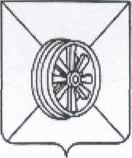 ПОСТАНОВЛЕНИЕАДМИНИСТРАЦИИ ГРЯЗИНСКОГО МУНИЦИПАЛЬНОГО РАЙОНА ЛИПЕЦКОЙ ОБЛАСТИ